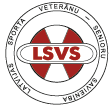 PIETEIKUMSLATVIJAS PAŠVALDĪBU SPORTA VETERĀNU – SENIORU60. SPORTA SPĒLĒM 2023. GADĀ                                            (pilsētas/novada/kluba komandas nosaukums)___________________________(norādīt sacensību sporta veidu)Pilsētas/novada/kluba vadītājs /V. U./ :  _____________________________________________Komandas pārstāvis /V. U./ :   _____________________________________________________Tālrunis:  +371- _______________________              e-pasts:  ___________________________Nr. p.k.VĀRDS, UZVĀRDSDZIMŠANAS DATI :(DZ.D./MĒN./GADS)VECUMA GRUPADISCIPLĪNA Apstiprinu, ka atbildu par savu veselības stāvokli, ka ievērošu LR  spēkā esošos normatīvos aktus, nav iebildumu pret personīgo  datu, fotogrāfiju publicēšanu interneta vietnēs, sociālajos tīklos. 1.2.3.4.5.6.7.8.9.10.11.12.13.14.15.